Champ d'application Personnes physiques ou morales détenant une participation qualifiée dans un des organismes financiers suivants :les établissements de crédit de droit belgeles entreprises d'assurance de droit belgeles entreprises de réassurance de droit belgeles sociétés de bourse de droit belgeles compagnies financières de droit belgeles sociétés holding d’assurance de droit belgeles compagnies financières mixtes de droit belgeCoordonnées du déclarant Nom et prénom ou dénomination sociale de l’actionnaire qualifié …………………............................
………………………………………………………………………………………………………………………..…………………………………………………………………………………………….....................................Organisme(s) financier(s) dont il est actionnaire:   …………………………………………………...............
…………………………………………………………………………………………………………………………...………………………………………………………………………………………………………………………….………………………………………………………………………………….................................................Pourcentage de droits de vote ou du capital détenu par l’actionnaire qualifié: ………………………………...………………………………………………………………………………………………………………………….………………………………………………………………………………….................................................Qualité de la personne signataire (actionnaire en personne physique ou représentant de l’actionnaire en personne morale) :   …………………………………………………..................………………………………………………………………………………………………………………………….………………………………………………………………………………….................................................Coordonnées où des informations complémentaires peuvent être obtenues (numéro de téléphone, adress postale, adresse électronique, etc):   …………………………………………………..................………………………………………………………………………………………………………………………….………………………………………………………………………………….................................................Eléments nouveaux relatifs à l’actionnaire qualifiéVeuillez indiquer de la façon la plus détaillée possible quels nouveaux éléments peuvent influencer défavorablement l’évaluation prudentielle sur base permanente des critères légaux applicables à l’actionnaire qualifié concerné (par ex. éléments pouvant avoir un impact sur sa réputation, sa solidité financière, etc.). ...………………………………………………………………………………………………………………………….………………………………………………………………………………….................................................Veuillez indiquer ci-dessous toute annexe que vous joignez au présent formulaire. Vous êtes invité à identifier précisément chaque annexe et à indiquer le nombre de pages que comporte chacune d’entre elles.Chaque annexe doit porter un numéro d’ordre spécifique...………………………………………………………………………………………………………………………….………………………………………………………………………………….................................................Déclaration de la personne signataire« Je soussigné ……………………………………….....………………..................................................... (nom et prénom(s) de la personne concernée et qualité de cette personne), déclare avoir répondu avec exactitude et en toute bonne foi à ce formulaire.Je m’engage à tenir l’autorité de contrôle immédiatement informée de toute modification éventuelle relative à l’information que j’ai fournie. »Date et signatureboulevard de Berlaimont 14 – BE-1000 Bruxellestél. +32 2 221 38 12 – fax + 32 2 221 31 04 numéro d’entreprise: 0203.201.340RPM Bruxelleswww.bnb.be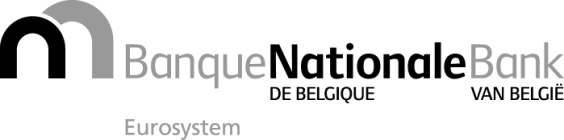 Bruxelles, le 14 septembre 2017Annexe 7 à la communication NBB_2017_22Annexe 7 à la communication NBB_2017_22Formulaire F « Nouveaux éléments »Formulaire F « Nouveaux éléments »